ЭМИТЕНТ: _____________________________________________________________________________(полное  наименование  эмитента)Сведения о реквизитах для выплаты доходов по ценным бумагам, причитающихся юридическому лицу:Данные должностных лиц, имеющих в соответствии с уставом право действовать от имени юридического лица,иностранной структуры без образования юридического лица без доверенностей:         * Сведения предоставляются также иностранной структурой без образования юридического лица* *Доверительному управляющему помимо анкеты зарегистрированного лица необходимо дополнительно заполнить Приложение к Анкете зарегистрированного лица доверительного управляющего и Приложение к анкете зарегистрированного лица - анкету бенефициарного владельца/выгодоприобретателя.        Информация, указанная в анкете, должна обновляться зарегистрированным лицом не реже одного раза в год.Дата заполнения:________________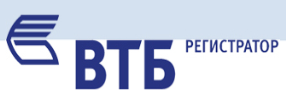 www.vtbreg.com(495)787-44-83АНКЕТА ЗАРЕГИСТРИРОВАННОГО ЛИЦА  ДЛЯ ЮРИДИЧЕСКИХ ЛИЦ*Вх. №Вх. №ДатаДатаДатаПринялПринялИсполнилЗаявление□прошу открыть в реестре владельцев ценных бумаг счет:□ Владельца□прошу внести изменения в информацию счета:□ Номинального держателя□ Доверительного управляющего**Прошу уведомить:□об открытии счета в реестре владельцев ценных бумагоб открытии счета в реестре владельцев ценных бумагНомер счетаПолное наименованиеПолное наименованиеПолное наименованиеПолное наименованиеПолное наименованиеПолное наименованиеПолное наименованиеПолное наименованиеПолное наименованиеПолное наименованиеПолное наименованиеПолное наименованиеПолное наименованиеПолное наименованиеПолное наименованиеПолное наименованиеПолное наименованиеПолное наименованиеПолное наименованиеПолное наименованиеПолное наименованиеПолное наименованиеПолное наименованиеПолное наименованиеПолное наименованиеПолное наименованиеПолное наименованиеПолное наименованиеПолное наименованиеПолное наименованиеПолное наименованиеПолное наименованиеСокращенное наименованиеСокращенное наименованиеСокращенное наименованиеСокращенное наименованиеСокращенное наименованиеСокращенное наименованиеСокращенное наименованиеСокращенное наименованиеСокращенное наименованиеСокращенное наименованиеСокращенное наименованиеСокращенное наименованиеСокращенное наименованиеСокращенное наименованиеСокращенное наименованиеСокращенное наименованиеОсновной государственный регистрационный номер, присвоенный юридическому лицу, созданному в соответствии с законодательством РФОсновной государственный регистрационный номер, присвоенный юридическому лицу, созданному в соответствии с законодательством РФОсновной государственный регистрационный номер, присвоенный юридическому лицу, созданному в соответствии с законодательством РФОсновной государственный регистрационный номер, присвоенный юридическому лицу, созданному в соответствии с законодательством РФОсновной государственный регистрационный номер, присвоенный юридическому лицу, созданному в соответствии с законодательством РФОсновной государственный регистрационный номер, присвоенный юридическому лицу, созданному в соответствии с законодательством РФОсновной государственный регистрационный номер, присвоенный юридическому лицу, созданному в соответствии с законодательством РФОсновной государственный регистрационный номер, присвоенный юридическому лицу, созданному в соответствии с законодательством РФОсновной государственный регистрационный номер, присвоенный юридическому лицу, созданному в соответствии с законодательством РФОсновной государственный регистрационный номер, присвоенный юридическому лицу, созданному в соответствии с законодательством РФОсновной государственный регистрационный номер, присвоенный юридическому лицу, созданному в соответствии с законодательством РФОсновной государственный регистрационный номер, присвоенный юридическому лицу, созданному в соответствии с законодательством РФОсновной государственный регистрационный номер, присвоенный юридическому лицу, созданному в соответствии с законодательством РФОсновной государственный регистрационный номер, присвоенный юридическому лицу, созданному в соответствии с законодательством РФОсновной государственный регистрационный номер, присвоенный юридическому лицу, созданному в соответствии с законодательством РФОсновной государственный регистрационный номер, присвоенный юридическому лицу, созданному в соответствии с законодательством РФОсновной государственный регистрационный номер, присвоенный юридическому лицу, созданному в соответствии с законодательством РФОсновной государственный регистрационный номер, присвоенный юридическому лицу, созданному в соответствии с законодательством РФОсновной государственный регистрационный номер, присвоенный юридическому лицу, созданному в соответствии с законодательством РФОсновной государственный регистрационный номер, присвоенный юридическому лицу, созданному в соответствии с законодательством РФОсновной государственный регистрационный номер, присвоенный юридическому лицу, созданному в соответствии с законодательством РФОсновной государственный регистрационный номер, присвоенный юридическому лицу, созданному в соответствии с законодательством РФОсновной государственный регистрационный номер, присвоенный юридическому лицу, созданному в соответствии с законодательством РФОсновной государственный регистрационный номер, присвоенный юридическому лицу, созданному в соответствии с законодательством РФОсновной государственный регистрационный номер, присвоенный юридическому лицу, созданному в соответствии с законодательством РФОсновной государственный регистрационный номер, присвоенный юридическому лицу, созданному в соответствии с законодательством РФОсновной государственный регистрационный номер, присвоенный юридическому лицу, созданному в соответствии с законодательством РФОсновной государственный регистрационный номер, присвоенный юридическому лицу, созданному в соответствии с законодательством РФОсновной государственный регистрационный номер, присвоенный юридическому лицу, созданному в соответствии с законодательством РФОсновной государственный регистрационный номер, присвоенный юридическому лицу, созданному в соответствии с законодательством РФОсновной государственный регистрационный номер, присвоенный юридическому лицу, созданному в соответствии с законодательством РФОсновной государственный регистрационный номер, присвоенный юридическому лицу, созданному в соответствии с законодательством РФОсновной государственный регистрационный номер, присвоенный юридическому лицу, созданному в соответствии с законодательством РФОсновной государственный регистрационный номер, присвоенный юридическому лицу, созданному в соответствии с законодательством РФОсновной государственный регистрационный номер, присвоенный юридическому лицу, созданному в соответствии с законодательством РФОсновной государственный регистрационный номер, присвоенный юридическому лицу, созданному в соответствии с законодательством РФОсновной государственный регистрационный номер, присвоенный юридическому лицу, созданному в соответствии с законодательством РФОсновной государственный регистрационный номер, присвоенный юридическому лицу, созданному в соответствии с законодательством РФОсновной государственный регистрационный номер, присвоенный юридическому лицу, созданному в соответствии с законодательством РФОсновной государственный регистрационный номер, присвоенный юридическому лицу, созданному в соответствии с законодательством РФОсновной государственный регистрационный номер, присвоенный юридическому лицу, созданному в соответствии с законодательством РФОсновной государственный регистрационный номер, присвоенный юридическому лицу, созданному в соответствии с законодательством РФОсновной государственный регистрационный номер, присвоенный юридическому лицу, созданному в соответствии с законодательством РФОсновной государственный регистрационный номер, присвоенный юридическому лицу, созданному в соответствии с законодательством РФОсновной государственный регистрационный номер, присвоенный юридическому лицу, созданному в соответствии с законодательством РФОсновной государственный регистрационный номер, присвоенный юридическому лицу, созданному в соответствии с законодательством РФОсновной государственный регистрационный номер, присвоенный юридическому лицу, созданному в соответствии с законодательством РФОсновной государственный регистрационный номер, присвоенный юридическому лицу, созданному в соответствии с законодательством РФОсновной государственный регистрационный номер, присвоенный юридическому лицу, созданному в соответствии с законодательством РФОсновной государственный регистрационный номер, присвоенный юридическому лицу, созданному в соответствии с законодательством РФОсновной государственный регистрационный номер, присвоенный юридическому лицу, созданному в соответствии с законодательством РФОсновной государственный регистрационный номер, присвоенный юридическому лицу, созданному в соответствии с законодательством РФОсновной государственный регистрационный номер, присвоенный юридическому лицу, созданному в соответствии с законодательством РФОсновной государственный регистрационный номер, присвоенный юридическому лицу, созданному в соответствии с законодательством РФОсновной государственный регистрационный номер, присвоенный юридическому лицу, созданному в соответствии с законодательством РФОсновной государственный регистрационный номер, присвоенный юридическому лицу, созданному в соответствии с законодательством РФОсновной государственный регистрационный номер, присвоенный юридическому лицу, созданному в соответствии с законодательством РФОсновной государственный регистрационный номер, присвоенный юридическому лицу, созданному в соответствии с законодательством РФОсновной государственный регистрационный номер, присвоенный юридическому лицу, созданному в соответствии с законодательством РФОсновной государственный регистрационный номер, присвоенный юридическому лицу, созданному в соответствии с законодательством РФОсновной государственный регистрационный номер, присвоенный юридическому лицу, созданному в соответствии с законодательством РФОсновной государственный регистрационный номер, присвоенный юридическому лицу, созданному в соответствии с законодательством РФОсновной государственный регистрационный номер, присвоенный юридическому лицу, созданному в соответствии с законодательством РФОсновной государственный регистрационный номер, присвоенный юридическому лицу, созданному в соответствии с законодательством РФОсновной государственный регистрационный номер, присвоенный юридическому лицу, созданному в соответствии с законодательством РФОсновной государственный регистрационный номер, присвоенный юридическому лицу, созданному в соответствии с законодательством РФОсновной государственный регистрационный номер, присвоенный юридическому лицу, созданному в соответствии с законодательством РФОсновной государственный регистрационный номер, присвоенный юридическому лицу, созданному в соответствии с законодательством РФНомер, присвоенный юридическому лицу в торговом реестре или ином учетном регистре государства, в котором зарегистрировано такое юридическое лицоНомер, присвоенный юридическому лицу в торговом реестре или ином учетном регистре государства, в котором зарегистрировано такое юридическое лицоНомер, присвоенный юридическому лицу в торговом реестре или ином учетном регистре государства, в котором зарегистрировано такое юридическое лицоНомер, присвоенный юридическому лицу в торговом реестре или ином учетном регистре государства, в котором зарегистрировано такое юридическое лицоНомер, присвоенный юридическому лицу в торговом реестре или ином учетном регистре государства, в котором зарегистрировано такое юридическое лицоНомер, присвоенный юридическому лицу в торговом реестре или ином учетном регистре государства, в котором зарегистрировано такое юридическое лицоНомер, присвоенный юридическому лицу в торговом реестре или ином учетном регистре государства, в котором зарегистрировано такое юридическое лицоНомер, присвоенный юридическому лицу в торговом реестре или ином учетном регистре государства, в котором зарегистрировано такое юридическое лицоНомер, присвоенный юридическому лицу в торговом реестре или ином учетном регистре государства, в котором зарегистрировано такое юридическое лицоНомер, присвоенный юридическому лицу в торговом реестре или ином учетном регистре государства, в котором зарегистрировано такое юридическое лицоНомер, присвоенный юридическому лицу в торговом реестре или ином учетном регистре государства, в котором зарегистрировано такое юридическое лицоНомер, присвоенный юридическому лицу в торговом реестре или ином учетном регистре государства, в котором зарегистрировано такое юридическое лицоНомер, присвоенный юридическому лицу в торговом реестре или ином учетном регистре государства, в котором зарегистрировано такое юридическое лицоНомер, присвоенный юридическому лицу в торговом реестре или ином учетном регистре государства, в котором зарегистрировано такое юридическое лицоНомер, присвоенный юридическому лицу в торговом реестре или ином учетном регистре государства, в котором зарегистрировано такое юридическое лицоНомер, присвоенный юридическому лицу в торговом реестре или ином учетном регистре государства, в котором зарегистрировано такое юридическое лицоНомер, присвоенный юридическому лицу в торговом реестре или ином учетном регистре государства, в котором зарегистрировано такое юридическое лицоНомер, присвоенный юридическому лицу в торговом реестре или ином учетном регистре государства, в котором зарегистрировано такое юридическое лицоНомер, присвоенный юридическому лицу в торговом реестре или ином учетном регистре государства, в котором зарегистрировано такое юридическое лицоНомер, присвоенный юридическому лицу в торговом реестре или ином учетном регистре государства, в котором зарегистрировано такое юридическое лицоНомер, присвоенный юридическому лицу в торговом реестре или ином учетном регистре государства, в котором зарегистрировано такое юридическое лицоНомер, присвоенный юридическому лицу в торговом реестре или ином учетном регистре государства, в котором зарегистрировано такое юридическое лицоНомер, присвоенный юридическому лицу в торговом реестре или ином учетном регистре государства, в котором зарегистрировано такое юридическое лицоНомер, присвоенный юридическому лицу в торговом реестре или ином учетном регистре государства, в котором зарегистрировано такое юридическое лицоНомер, присвоенный юридическому лицу в торговом реестре или ином учетном регистре государства, в котором зарегистрировано такое юридическое лицоНомер, присвоенный юридическому лицу в торговом реестре или ином учетном регистре государства, в котором зарегистрировано такое юридическое лицоНомер, присвоенный юридическому лицу в торговом реестре или ином учетном регистре государства, в котором зарегистрировано такое юридическое лицоНомер, присвоенный юридическому лицу в торговом реестре или ином учетном регистре государства, в котором зарегистрировано такое юридическое лицоНомер, присвоенный юридическому лицу в торговом реестре или ином учетном регистре государства, в котором зарегистрировано такое юридическое лицоНомер, присвоенный юридическому лицу в торговом реестре или ином учетном регистре государства, в котором зарегистрировано такое юридическое лицоНомер, присвоенный юридическому лицу в торговом реестре или ином учетном регистре государства, в котором зарегистрировано такое юридическое лицоНомер, присвоенный юридическому лицу в торговом реестре или ином учетном регистре государства, в котором зарегистрировано такое юридическое лицоНомер, присвоенный юридическому лицу в торговом реестре или ином учетном регистре государства, в котором зарегистрировано такое юридическое лицоНомер, присвоенный юридическому лицу в торговом реестре или ином учетном регистре государства, в котором зарегистрировано такое юридическое лицоДата государственной регистрации юридического лица или присвоения номераДата государственной регистрации юридического лица или присвоения номераДата государственной регистрации юридического лица или присвоения номераДата государственной регистрации юридического лица или присвоения номераДата государственной регистрации юридического лица или присвоения номераДата государственной регистрации юридического лица или присвоения номераДата государственной регистрации юридического лица или присвоения номераДата государственной регистрации юридического лица или присвоения номераДата государственной регистрации юридического лица или присвоения номераДата государственной регистрации юридического лица или присвоения номераДата государственной регистрации юридического лица или присвоения номераДата государственной регистрации юридического лица или присвоения номераДата государственной регистрации юридического лица или присвоения номераДата государственной регистрации юридического лица или присвоения номераДата государственной регистрации юридического лица или присвоения номераДата государственной регистрации юридического лица или присвоения номераДата государственной регистрации юридического лица или присвоения номераДата государственной регистрации юридического лица или присвоения номераДата государственной регистрации юридического лица или присвоения номераДата государственной регистрации юридического лица или присвоения номераДата государственной регистрации юридического лица или присвоения номераДата государственной регистрации юридического лица или присвоения номераДата государственной регистрации юридического лица или присвоения номераДата государственной регистрации юридического лица или присвоения номераДата государственной регистрации юридического лица или присвоения номераДата государственной регистрации юридического лица или присвоения номераДата государственной регистрации юридического лица или присвоения номераДата государственной регистрации юридического лица или присвоения номераДата государственной регистрации юридического лица или присвоения номераДата государственной регистрации юридического лица или присвоения номераЮрисдикцияЮрисдикцияЮрисдикцияНаименование регистрирующего органаНаименование регистрирующего органаНаименование регистрирующего органаНаименование регистрирующего органаНаименование регистрирующего органаНаименование регистрирующего органаНаименование регистрирующего органаНаименование регистрирующего органаНаименование регистрирующего органаНаименование регистрирующего органаНаименование регистрирующего органаНаименование регистрирующего органаНаименование регистрирующего органаНаименование регистрирующего органаНаименование регистрирующего органаНаименование регистрирующего органаНаименование регистрирующего органаНаименование регистрирующего органаНаименование регистрирующего органаНаименование регистрирующего органаНаименование регистрирующего органаНаименование регистрирующего органаНаименование регистрирующего органаНаименование регистрирующего органаНаименование регистрирующего органаНаименование регистрирующего органаНаименование регистрирующего органаНаименование регистрирующего органаНаименование регистрирующего органаНаименование регистрирующего органаНаименование регистрирующего органаНаименование регистрирующего органаНаименование регистрирующего органаНаименование регистрирующего органаНаименование регистрирующего органаНаименование регистрирующего органаНаименование регистрирующего органаНаименование регистрирующего органаНаименование регистрирующего органаНаименование регистрирующего органаНаименование регистрирующего органаНаименование регистрирующего органаАдрес места нахожденияАдрес места нахожденияАдрес места нахожденияАдрес места нахожденияАдрес места нахожденияАдрес места нахожденияАдрес места нахожденияАдрес места нахожденияАдрес места нахожденияАдрес места нахожденияАдрес почтовыйАдрес почтовыйАдрес почтовыйАдрес почтовыйАдрес почтовыйАдрес почтовыйАдрес почтовыйАдрес почтовыйАдрес почтовыйАдрес почтовыйТелефон (с указанием кода города)Телефон (с указанием кода города)Телефон (с указанием кода города)Телефон (с указанием кода города)Телефон (с указанием кода города)Телефон (с указанием кода города)Телефон (с указанием кода города)Телефон (с указанием кода города)Телефон (с указанием кода города)Телефон (с указанием кода города)Телефон (с указанием кода города)Телефон (с указанием кода города)Телефон (с указанием кода города)Телефон (с указанием кода города)Телефон (с указанием кода города)ФаксФаксФаксФаксФаксадрес электронной почты (e-mail)адрес электронной почты (e-mail)адрес электронной почты (e-mail)адрес электронной почты (e-mail)адрес электронной почты (e-mail)адрес электронной почты (e-mail)адрес электронной почты (e-mail)адрес электронной почты (e-mail)адрес электронной почты (e-mail)адрес электронной почты (e-mail)адрес электронной почты (e-mail)адрес электронной почты (e-mail)адрес электронной почты (e-mail)адрес электронной почты (e-mail)адрес электронной почты (e-mail)ИНН (КИО)КППОКПООКПООКВЭДОКВЭДОКВЭДОКВЭДОКАТООКАТООКАТООКАТОБанк получателя/Отделение (наименование), городБанк получателя/Отделение (наименование), городБанк получателя/Отделение (наименование), городБанк получателя/Отделение (наименование), городБанк получателя/Отделение (наименование), городБанк получателя/Отделение (наименование), городБанк получателя/Отделение (наименование), городРасчетный счетРасчетный счетРасчетный счетРасчетный счетРасчетный счетРасчетный счетКорреспондентский счетКорреспондентский счетКорреспондентский счетКорреспондентский счетКорреспондентский счетКорреспондентский счетЛицевой счетЛицевой счетЛицевой счетЛицевой счетЛицевой счетЛицевой счет///БИКИНН банкаИНН банкаИНН банкаИНН банкаИНН банкаИНН банкаИНН банкаИНН банкаИНН банкаИНН банкаСпособ представления Регистратору документов, являющихся основанием для совершения операций:□ лично/уполномоченным представителем □ лично/уполномоченным представителем □ почтовым отправлением□ в форме электронного документа, подписанного электронной подписью (при наличии договора ЭДО)Способ получения уведомления об открытии/отказе в открытии лицевого счета/других документов от Регистратора:□ лично□ уполномоченным представителем□ почтовым отправлением□ в форме электронного документа, подписанного электронной подписьюДолжность:Образец подписиОбразец печати (при наличии)Образец подписиОбразец печати (при наличии)Фамилия, имя, отчество:Образец подписиОбразец печати (при наличии)Образец подписиОбразец печати (при наличии)Образец подписиОбразец печати (при наличии)Вид, серия, номер, дата выдачи документа, удостоверяющего его личность, и наименование органа, выдавшего соответствующий документ, код подразделения:Образец подписиОбразец печати (при наличии)Образец подписиОбразец печати (при наличии)Образец подписиОбразец печати (при наличии)Гражданство:    Образец подписиОбразец печати (при наличии)Дата рождения:                           Место рождения: Образец подписиОбразец печати (при наличии)Адрес места жительства (регистрации) или места пребыванияОбразец подписиОбразец печати (при наличии)Образец подписиОбразец печати (при наличии)Образец подписиОбразец печати (при наличии)□ Являюсь ИПДЛ/РПДЛ/ДЛПМО/супругой (-ом), близким родственником (при заполнении указать ФИО, наименование организации, должность, степень родства)□ Являюсь ИПДЛ/РПДЛ/ДЛПМО/супругой (-ом), близким родственником (при заполнении указать ФИО, наименование организации, должность, степень родства)□ Являюсь ИПДЛ/РПДЛ/ДЛПМО/супругой (-ом), близким родственником (при заполнении указать ФИО, наименование организации, должность, степень родства)Образец подписи совершен в присутствии работника АО ВТБ Регистратор_______________________________________________________________(ФИО, подпись работника АО ВТБ Регистратор)